Onsdagen den 24 februari 2016 träning 17:15 till 18:30 (75 min)Samling (5 min)Uppv (10 min)??VATTENStationer 3 x 10 min (30 min)
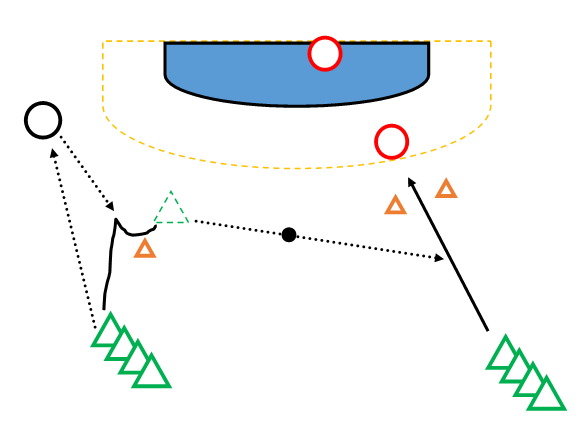 Hoppskott i fart V9 passar ner till tränaren som passar tillbaka. Hot, stega inåt och pass till H9. H9 ska komma i full fart och hoppa på första steget för avslut i luften. Skytten byter med täckare, täckare går till V9  Skott på målHäng upp ringar i kryssen. Ställ en tränare som täckare och låt barnen skjuta olika skott. Gör en tävling av det hela och se vem som prickar flest skott i ringen.VikskottUnderarmsskottAvstämt skottHoppskottAvsprunget skottTeknik och rörelse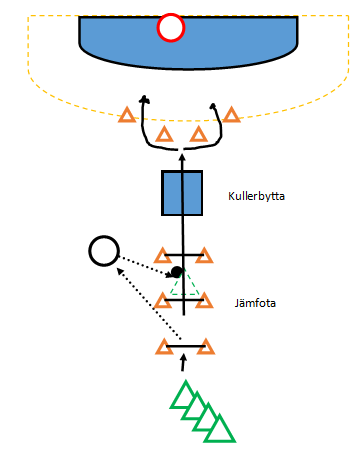 Jämfotahopp med passning och mottagning mitt i, sedan kullerbytta med boll och avslutar med stegning åt vänster eller höger.VATTENSpel på miniplaner (25 min) 